Násobilka 5 – pracovní listDoplň násobky 5 (postupuj podle šipek). 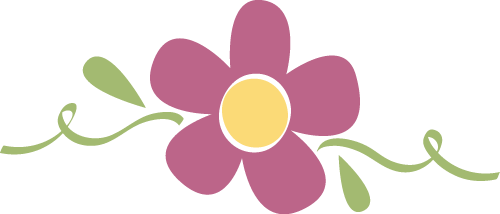 Vypočítej příklady postupem.  5  5 = 				5  9 = 				7    5 =     6  5 = 				3  5 = 				4    5 =   7  5 = 				0  5 = 				5    8 = Vypočítej správně příklady, vybarvi obrázek a zjistíš, jaké barevné kytičky byly na zahradě: 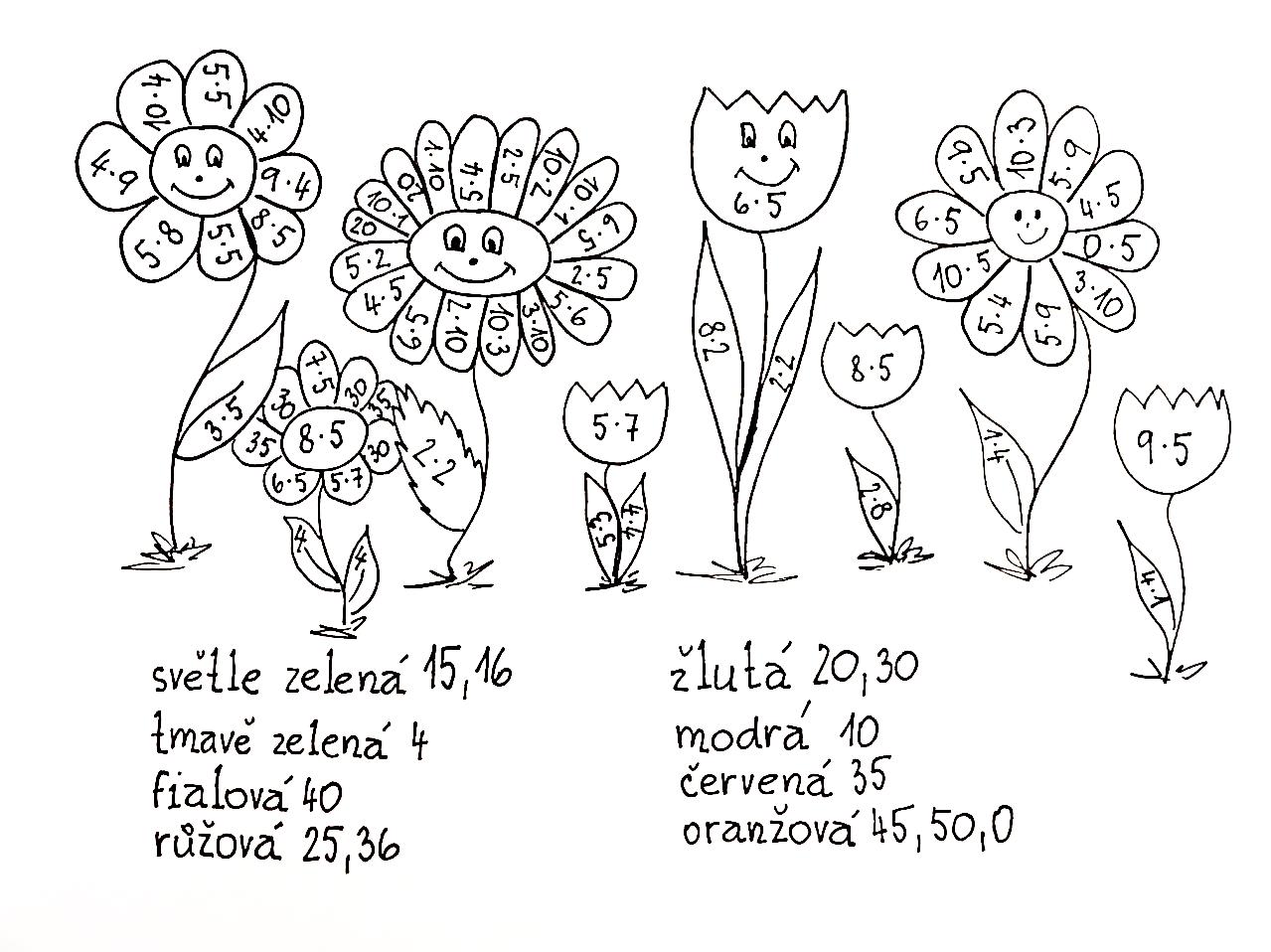 